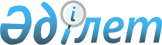 "Объектілерді салу үшін бастапқы материалдарды (деректерді) және рұқсат беретін құжаттарды ресімдеу мен беру тәртібін оңайлату жөніндегі кейбір шаралар туралы" Қазақстан Республикасы Үкіметінің 2008 жылғы 6 мамырдағы № 425 қаулысына өзгерістер мен толықтыру енгізу туралы
					
			Күшін жойған
			
			
		
					Қазақстан Республикасы Үкіметінің 2012 жылғы 16 қарашадағы № 1452 Қаулысы. Күші жойылды - Қазақстан Республикасы Үкіметінің 2015 жылғы 24 маусымдағы № 479 қаулысымен      Ескерту. Күші жойылды - ҚР Үкіметінің 24.06.2015 № 479 (алғашқы ресми жарияланған күнінен бастап қолданысқа енгізіледі) қаулысымен.      Қазақстан Республикасының Үкіметі ҚАУЛЫ ЕТЕДІ:



      1. «Объектілерді салу үшін бастапқы материалдарды (деректерді) және рұқсат беретін құжаттарды ресімдеу мен беру тәртібін оңайлату жөніндегі кейбір шаралар туралы» Қазақстан Республикасы Үкіметінің 2008 жылғы 6 мамырдағы № 425 қаулысына (Қазақстан Республикасының ПҮАЖ-ы, 2008 ж., № 24, 227-құжат) мынадай өзгерістер мен толықтыру енгізілсін:



      1-тармақтың 2) тармақшасы алынып тасталсын;



      көрсетілген қаулымен бекітілген Құрылыс объектілерін жобалау үшін бастапқы материалдарды (деректерді) ресімдеу және беру ережесінде:



      7-тармақтың екінші бөлігі мынадай редакцияда жазылсын:



      «Қолданыстағы ғимараттардың үй-жайларын (жекелеген бөліктерін) қайта жаңарту (қайта жоспарлау, қайта жабдықтау) туралы шешім алу үшін өтінішке:



      1) өтінішті қарайтын мемлекеттік органның құжаттардың түпнұсқалылығын белгілеуі үшін түпнұсқаларды бере отырып, өтініш берушінің өзгертілетін объектіге меншік құқығын куәландыратын құжаттардың көшірмелері не объектінің меншік иесінің (тең меншік иелерінің) белгіленген өзгеріс пен оның параметрлеріне нотариалды куәландырылған жазбаша келісімі;



      2) егер үй-жайларды (тұрғын үйдің бөліктерін) жоспарланған қайта жаңарту (қайта жоспарлау, қайта жабдықтау) немесе үй-жайлардың шекарасын ауыстыру өзгертілетін үй-жайлармен (үйдің бөліктерімен) көршілес басқа үй-жайлар (үйдің бөліктері) меншік иелерінің мүдделерін қозғайтын болса, олардың нотариалды куәландырылған жазбаша келісімі қоса беріледі.»;



      мынадай мазмұндағы 21-1-тармақпен толықтырылсын:



      «21-1. Егер қолданыстағы ғимараттардың үй-жайларын (жекелеген бөліктерін) қайта жаңарту (қайта жоспарлау, қайта жабдықтау) тірек және қоршау конструкцияларын, инженерлік жүйелер мен жабдықтарды өзгертуді қозғайтын, сондай-ақ қосымша жер учаскесін (аумақты, трассаны) бөліп беруді талап ететін болса, онда сәулет-жоспарлау тапсырмасында «Әкімшілік рәсімдер туралы» Қазақстан Республикасының Заңында белгіленген тәртіппен мемлекеттік сәулет-құрылыс бақылау және қадағалау органдарына хабарлау қажеттілігі көрсетіледі.».



      2. Осы қаулы алғашқы ресми жарияланған күнінен бастап күнтізбелік он күн өткен соң қолданысқа енгізіледі.      Қазақстан Республикасының

      Премьер-Министрі                           С. Ахметов
					© 2012. Қазақстан Республикасы Әділет министрлігінің «Қазақстан Республикасының Заңнама және құқықтық ақпарат институты» ШЖҚ РМК
				